Social 9  PA 9.3 Lesson outline and ideasOutcome  PA. 9.3  Investigate the roles and responsibilities of members of the societies studied and those of citizens in contemporary Canada.Lesson one:  Criteria for citizenship – Canada Lesson two:  Oppression of Rights Lesson three:  What rights and responsibilities do Canadian citizens have?Lesson Four:  Rights and Responsibilities of citizens in an ancient societyLesson Five:  Roles within SocietiesAssessment:  Use the “Show What You Know” choices and Sun West generic rubricLesson one:  Criteria for citizenship – Canada PA 9.3 (a) Differentiate the criteria for citizenship in the societies studied with that in contemporary Canadian society.** A person born in Canada is a Canadian citizen **Research the criteria to become a Canadian citizen and fill in the chart:http://www.cic.gc.ca/english/citizenship/become-eligibility.asp“Show what you know”:  completed chartStudent handoutLesson one:  Criteria for Citizenship in Canada		Name:  _____________http://www.cic.gc.ca/english/citizenship/become-eligibility.aspLesson two:  Oppression of Rights PA 9.3 Investigate examples of the oppression of rights….Find four examples of oppression of rights in societies studied including Canada.  You may take your information from the material we have studied, from text books or from an internet search.“Show what you know” choices: Completed chart similar to example that follows:Lesson three:  What rights and responsibilities do Canadian citizens have?PA 9.3 Examine rights and responsibilities of people as they existed within societies studied, and compare finding to contemporary Canadian society.Distribute student handout on “Rights and Responsibilities of Canadian citizens”.“Show what you know”:  Have students complete the two tasks given.http://www.canadavisa.com/rights-responsibilities-canadian-citizens.htmlStudent handout						Name:  ________________Lesson three:  Rights and Responsibilities of Canadian citizenshttp://www.canadavisa.com/rights-responsibilities-canadian-citizens.htmlOnce you obtain your Canadian citizenship, you will be entitled to all of the Rights and Freedoms afforded to Canadian citizens.These rights include:Legal rightsEquality rightsMobility rightsAboriginal Peoples’ rightsThe right to peaceful assemblyThe right to voteFreedom of thoughtFreedom of speechFreedom to practice religion It is important to recognize that these rights and freedoms come with responsibility. These responsibilities include: To obey Canadian lawTo express one’s opinions freely while respecting the rights and freedoms of othersTo help those in your community, for example, through volunteeringTo take responsibility to protect our environment and preserve our heritageTo eliminate discrimination and injustice Your task:   Choose three rights from the list.  For each right, explain what it means and give an example in Canadian life.Choose one responsibility.  Explain what it means to you.Add one more responsibility to the list.Lesson Four:  Rights and Responsibilities of citizens in an ancient societyPA 9.3 (a) Differentiate the criteria for citizenship in the societies studied with that in contemporary Canadian society.PA 9.3  (e)  Compile an inventory of the diverse roles and responsibilities of people within the societies studied, according to various classes.Review the material studied about ancient societies.  Identify the social order of the citizens living in that society.  Explain the rights/responsibilities each member of the social order had.  Use the text as a resource.“Show what you know” choices:  poster; written report; graphic organizer; brochureExample:  Social order of ancient Egypt  Explain rights/roles of each level.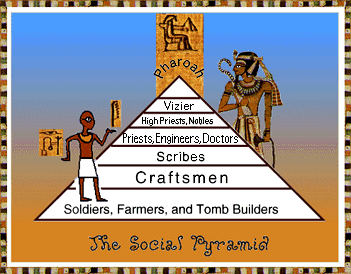 Lesson Five:  Roles within SocietiesPA 9.3 f.  Compare roles within societies studied to those in contemporary Canadian society. Students synthesize what they have learned about roles in ancient societies and compare those roles to those in Canada today. (Lessons 1, 3 and 4)“Show what you know” choices:  essay; comparison chart; role play; Venn diagramBirthAgePermanent Resident StatusResidenceLanguage abilityCriminal historyKnowledge of CanadaOppression of rightsSocietyExampleSlaveryAncient RomeSlaves were considered property under Roman law and had no legal personhoodProperty ownershipAncient ChinaIn Ancient China "all land under heaven belonged to the emperor, and all people on the earth are the subjects of the emperor." No tradition of legality and contract for individuals existed.VotingCanadaFirst Nations were not granted the right to vote until March 31, 1960